Об организации пожарно-профилак-тической работы в жилом секторе и на объектах с массовым пребыва-нием людей на территории Порецкогомуниципального округа Чувашской Республики.	В соответствии с федеральными законами от 21 декабря 1994 г. №69-ФЗ «О пожарной безопасности», от 22 июля 2008 г. №123-ФЗ «Технический регламент о требованиях пожарной безопасности», от 06 октября 2003 г. №131-ФЗ « Об общих принципах организации местного самоуправления в Российской Федерации»,приказом Государственного комитета Чувашской Республики по делам гражданской обороны и чрезвычайным ситуациям от 4 августа 2016 г. № 117 «Об утверждении Порядка проведения мероприятий по профилактике пожаров на территории Чувашской Республики», в целях обеспечения пожарной безопасности и проведения пожарно-профилактической работы в жилом секторе и на объектах с массовым пребыванием людей на территории Порецкого муниципального округа Чувашской Республики администрация Порецкого муниципального округа Чувашской Республики п о с т а н о в л я е т: Утвердить:      положение о проведении пожарно-профилактической работы в жилом секторе и на объектах с массовым пребыванием людей на территории Порецкого муниципального округа Чувашской Республики (приложение №1);      план мероприятий по активизации пожарно-профилактической работы в жилом секторе и на объектах с массовым пребыванием людей на территории Порецкого муниципального округа Чувашской Республики (приложение №2).      2. Руководителям муниципальных предприятий, организаций и учреждений с массовым пребыванием людей, расположенных на территории Порецкого муниципального округа Чувашской Республики, обеспечить выполнение пожарно-профилактической работы в жилом секторе и на объектах с массовым пребыванием людей.      3. Рекомендовать руководителям предприятий, организаций и учреждений с массовым пребыванием людей, расположенных на территории Порецкого муниципального округа Чувашской Республики:    - назначить приказами по предприятиям, организациям и учреждениям из числа работников, прошедших в установленном порядке обучение мерам пожарной безопасности, ответственных за проведение пожарно-профилактической работы среди работающего персонала;    - обеспечить разработку и осуществление мер пожарной безопасности на подведомственных объектах и территориях;    -  укомплектовать подведомственные объекты стендами с наглядной агитацией и пропагандой в области пожарной безопасности.     4. Рекомендовать руководителям организаций, осуществляющих эксплуатацию жилищного фонда и жителям многоквартирных домов, в которых выбран непосредственный способ управления многоквартирным домом на территории Порецкого муниципального округа Чувашской Республики:   - вести постоянную пожарно-профилактическую работу, включая проведение пропаганды требований в области пожарной безопасности в жилом секторе и инструктажи с населением, в том числе неработающим, с целью предупреждения возникновения пожаров и гибели людей.  -  осуществлять содержание дворовых территорий и подъездных путей в соответствии с требованиями, обеспечивающими беспрепятственный проезд пожарных автомобилей к возможным местам возникновения пожаров.     5.  Пожарно-профилактическую работу в жилом секторе и на объектах с массовым пребыванием людей на территории Порецкого муниципального округа Чувашской Республики, организациях, учреждениях и предприятиях организовать и проводить в соответствии с порядком, изложенным в приложении №1 к настоящему постановлению.     6. Контроль за исполнением настоящего постановления возложить на сектор мобилизационной подготовки, специальных программ, ГО и ЧС администрации Порецкого муниципального округа.     7.  Настоящее постановление вступает в силу со дня его официального опубликования в печатном издании «Вестник Поречья» и подлежит размещению на официальном сайте Порецкого муниципального округа в сети «Интернет».Глава Порецкого муниципального округа                                                               Е.В. Лебедев                                                                                                                           Приложение № 1
                                                                                                  к постановлению администрации Порецкого муниципального округаот 09.03.2023  № 184Положение
о проведении пожарно-профилактической работы в жилом секторе и на объектах с массовым пребыванием людей на территории Порецкого муниципального округа Чувашской Республики         Профилактическая работа по обеспечению соблюдения требований пожарной безопасности и организации пожарно-профилактической работы в жилом секторе и на объектах с массовым пребыванием людей на территории Порецкого муниципального округа Чувашской Республики осуществляется в соответствии с федеральными законами от 21 декабря 1994 года №69-ФЗ «О пожарной безопасности», от 6 октября 2003 года №131 - ФЗ «Об общих принципах организации местного самоуправления в Российской Федерации», приказами и рекомендациями МЧС России и другими нормативными правовыми актами в области обеспечения пожарной безопасности.        Основными целями организации пожарно-профилактической работы в жилом секторе и на объектах с массовым пребыванием людей на территории Порецкого муниципального округа Чувашской Республики являются:      -снижение количества пожаров и степени тяжести их последствий;      -совершенствование знаний населения в области пожарной безопасности.       Основными задачами организации пожарно-профилактической работы в жилом секторе и на объектах с массовым пребыванием людей на территории Порецкого муниципального округа Чувашской Республики являются:       -разработка и осуществление мероприятий, направленных на устранение причин, которые могут вызвать возникновение пожаров;       -принятие мер по предотвращению возникновения пожаров, снижению степени тяжести их последствий;       -совершенствование знаний и навыков населения по организации и проведению мероприятий, направленных на предотвращение пожаров, порядку действий при возникновении пожара, изучению приемов применения первичных средств пожаротушения;       -повышение эффективности взаимодействия организаций и населения в сфере обеспечения пожарной безопасности на территории Порецкого муниципального округа Чувашской Республики;        -совершенствование форм и методов противопожарной пропаганды;        -оперативное доведение до населения информации по вопросам пожарной безопасности;        -создание условий для привлечения граждан на добровольной основе к деятельности по предупреждению пожаров, а также участия населения в борьбе с пожарами.        Пожарно-профилактическая работа в жилом секторе и на объектах с массовым пребыванием людей на территории Порецкого муниципального округа Чувашской Республики должна предусматривать:        -осуществление контроля за выполнением требований пожарной безопасности;        -своевременное устранение выявленных недостатков и выполнение мероприятий, предложенных предписаниями, иными актами проверок, с целью обеспечения пожарной безопасности;       -разработку предложений по обеспечению пожарной безопасности, а также по внедрению передовых достижений в области пожарной защиты;        -проведение противопожарной пропаганды;        -обучение населения мерам пожарной безопасности.        Ответственность за планирование и организацию пожарно-профилактической работы возлагается:         -в жилом секторе на начальников территориальных отделов администрации Порецкого муниципального округа, руководителей организаций, обслуживающих жилой фонд на территории Порецкого муниципального округа Чувашской Республики;        -на объектах с массовым пребыванием людей на руководителей организаций, учреждений, находящихся на территории Порецкого муниципального округа Чувашской Республики независимо от ведомственной принадлежности и форм собственности, в ведении которых находятся объекты с массовым пребыванием граждан.        При организации пожарно-профилактической работы в жилом секторе и на объектах с массовым пребыванием людей проверяется соблюдение требований пожарной безопасности, в том числе:       -выполнение организационных и режимных мероприятий по соблюдению пожарной безопасности;       -содержание территории, зданий и сооружений и помещений;       -состояние эвакуационных путей и выходов;      -техническое состояние противопожарного водоснабжения, обеспеченность средствами пожаротушения;       -оснащенность зданий, сооружений и помещений первичными средствами пожаротушения в соответствии с нормативными требованиями;       -исправность средств связи, сигнализации и оповещения о пожаре;      -отсутствие препятствий для проезда пожарных автомобилей к водоисточникам, к жилым домам, учреждениям социальной сферы, производственным зданиям и сооружениям;       -готовность персонала организации к действиям в случае возникновения пожара;      -наличие и оснащение добровольной пожарной дружины в соответствии с действующим законодательством;     -организация и проведение противопожарной пропаганды и обучения населения, работников учреждений и организаций мерам пожарной безопасности в соответствии с действующим законодательством.       При проверках противопожарного состояния жилых и дачных домов, хозяйственных построек в индивидуальном жилом секторе проверяется:      -оснащенность зданий (помещений) первичными средствами пожаротушения в соответствии с нормативными требованиями (утвержденным перечнем);      -соблюдение правил эксплуатации газового оборудования, печей, выполнение требований по чистке дымоходов;      -выполнение требований пожарной безопасности при эксплуатации электроустановок, бытовых электронагревательных приборов и оборудования;      -отсутствие препятствий для подъезда пожарных автомобилей к зданию и хозяйственным постройкам;      -знание и умение жильцов применять первичные средства пожаротушения.      При организации пожарно-профилактической работы в жилом секторе планируется проведение совместных рейдов с отделом надзорной деятельности и профилактической работы по Порецкому району Главного управления МЧС России по Чувашской Республике - Чувашии, отделением полиции по Порецкому району МО МВД России «Алатырский» (по согласованию) по проверке противопожарного состояния мест проживания лиц, ведущих асоциальный образ жизни, и неблагополучных семей.       В ходе проведения профилактической работы в жилом секторе и на объектах с массовым пребыванием людей в обязательном порядке должны проводиться противопожарная пропаганда и противопожарное обучение населения и работников учреждений.       В целях проведения на территории Порецкого муниципального округа Чувашской Республики противопожарной пропаганды поставлены следующие задачи:         -предотвращение пожаров от наиболее распространенных и характерных причин;        -обучение и ознакомление работников предприятий, учреждений, организаций, а также населения с правилами пожарной безопасности;        -воспитание грамотного отношения к окружающим элементам пожарной опасности;популяризация деятельности пожарной охраны, повышение ее авторитета.         На территории Порецкого муниципального округа Чувашской Республики противопожарная пропаганда проводится посредством:        размещения в печатных и электронных средствах массовой информации, включая официальный сайт администрации Порецкого муниципального округа Чувашской Республики, материалов по вопросам обеспечения пожарной безопасности, безопасности людей на случай возникновения пожара;        привлечения средств массовой информации;        разработки, изготовления и распространения памяток, буклетов, листовок и закладок по вопросам обеспечения первичных мер пожарной безопасности;        размещения социальной рекламы по пожарной безопасности;       оборудования информационных стендов пожарной безопасности с содержанием информации об обстановке с пожарами на территории Порецкого муниципального округа Чувашской Республики, примеров происшедших пожаров с указанием трагических последствий, причин их возникновения, фотографии последствий пожаров с указанием причин их возникновения, рекомендации о мерах пожарной безопасности применительно к категории посетителей организации (объекта), времени года, с учетом текущей обстановки с пожарами;       организации конкурсов, выставок, соревнований на противопожарную тематику с участием администрации Порецкого муниципального округа Чувашской Республики;       проведения встреч, сходов, собраний с населением по вопросам обеспечения пожарной безопасности с участием администрации Порецкого муниципального округа Чувашской Республики;       проведения занятий, бесед, консультаций с неработающим населением по вопросам пожарной безопасности;       использования других, не запрещенных законодательством Российской Федерации форм информирования населения в целях оперативного доведения информации о требованиях действующего законодательства в области пожарной безопасности.       Противопожарная пропаганда также осуществляется через организации, эксплуатирующие жилищный фонд, и организации, предприятия, учреждения с массовым пребыванием людей.        Учреждениям рекомендуется проводить противопожарную пропаганду посредством:        изготовления и распространения среди работников организации памяток и листовок о мерах пожарной безопасности;       размещения в помещениях и на территории учреждения информационных стендов, уголков пожарной безопасности.        Руководители культурно-просветительных и зрелищных учреждений обеспечивают информирование зрителей о правилах пожарной безопасности путем трансляции речевого сообщения либо демонстрации перед началом сеансов в кинозалах видеосюжетов о порядке их действий в случае возникновения пожара (срабатывания системы оповещения и управления эвакуацией людей при пожаре, команды персонала), направлениях эвакуационных путей и выходов, а также расположении первичных средств пожаротушения.        Противопожарная пропаганда проводится в соответствии с законодательством за счет средств соответствующего бюджета.        Организация обучения населения мерам пожарной безопасности на территории Порецкого муниципального округа Чувашской Республики проводится на основании законодательства Российской Федерации, Чувашской Республики, администрации Порецкого муниципального округа.Приложение № 2
к постановлению администрации                                                                                                Порецкого муниципального округа
                                                                                                                        от 09.03.2023  №184План
мероприятий по пожарно-профилактической работе в жилом секторе и на объектах с массовым пребыванием людей на территории Порецкого муниципального округа Чувашской Республики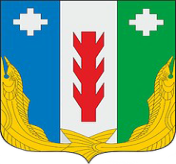 Администрация Порецкого муниципального округа Чувашской РеспубликиПОСТАНОВЛЕНИЕ09.03.2023 № 184с. Порецкое   Чăваш РеспубликинПăрачкав муниципалитет округӗн администрацийĕЙЫШĂНУ09.03.2023  № 184Пăрачкав салиN
п/пНаименование мероприятийСрок исполненияИсполнитель1Организация и проведение обследований территорий населенных пунктов на предмет их соответствия правилам противопожарного режима, в том числе в части недопущения свалок горючих отходов, а также складирования материалов, оборудования, тары, стоянки транспорта и строительства (установки) зданий и сооружений, разведения костров и сжигания отходов и тары в пределах противопожарного расстояния между зданиямиПостоянноНачальники территориальных отделов2Контроль за состоянием источников наружного водоснабжения, расположенных в населенных пунктах и на прилегающих к ним территорияхПостоянноНачальники территориальных отделов3Организация и проведение мероприятий по профилактике пожаров в жилом секторе с привлечением старост, управляющих организаций, в том числе путем проведения подворовых обходовПостоянноНачальники территориальных отделов4При подготовке к весенне-летнему пожароопасному периоду принятие мер по очистке территорий организаций, жилых домов от сухой травы, выполнение минерализованных полос в местах примыкания к объектам лесонасаждений, обеспечение дополнительными средствами пожаротушенияС 15 апреля по 15 маяНачальники территориальных отделов5Организация и проведение месячника по подготовке жилых домов при подготовке муниципального жилищного фонда к осенне-зимнему периодуСентябрьНачальники территориальных отделов6Проведение противопожарной пропагандыПостоянноАдминистрация Порецкого муниципального округа7Проведение мероприятий по выявлению мест возможного проживания лиц без определённого места жительстваПостоянноНачальники территориальных отделов8Организация обучения Правилам пожарной безопасности одиноких, престарелых граждан, лиц, злоупотребляющих спиртными напиткамиЕжеквартальноАдминистрация Порецкого муниципального округа, работники учреждения социального обслуживания населения9Оказание малоимущим гражданам адресной социальной помощи, направленной на обеспечение пожарной безопасности жилых помещенийПо мере необходимостиАдминистрация Порецкого муниципального округа10Проведение пожарно-технических обследований муниципального имущества с составлением актовЕжеквартальноРуководитель организации11Организация дежурства при проведении массового мероприятия. Проведение инструктажей персонала учреждений с массовым пребыванием людейПеред проведением массового мероприятияРуководитель организации12Разработка мероприятий по обеспечению пожарной безопасности при проведении массового мероприятия на территории общего пользованияПеред проведением массового мероприятияОрганизатор мероприятия13Организация работы комиссии по предупреждению и ликвидации чрезвычайных ситуаций и обеспечению пожарной безопасностиПо отдельному плануГлава Порецкого муниципального округа, руководители объектов